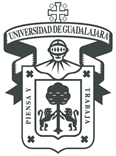 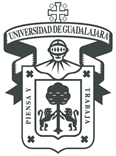 	COMPLETAR	                 COMPLETAR